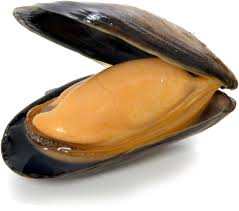 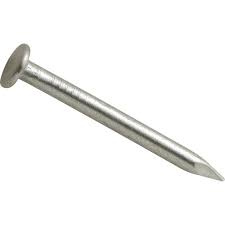 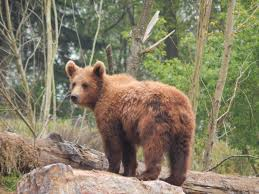 mouleclouours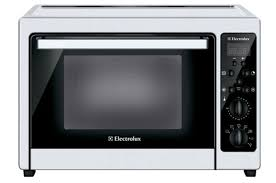 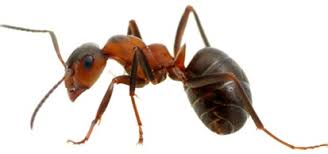 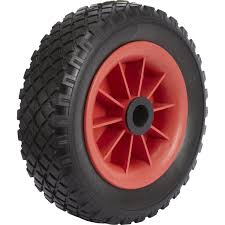 fourfourmiroue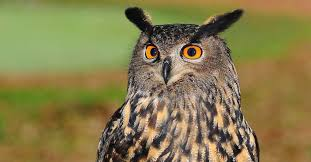 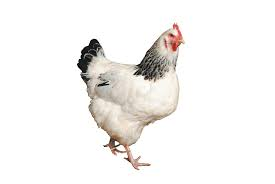 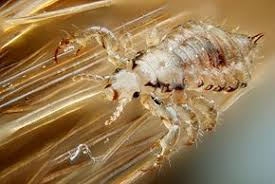 hiboupoulepou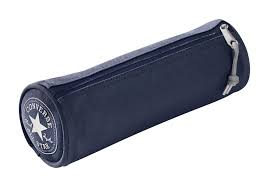 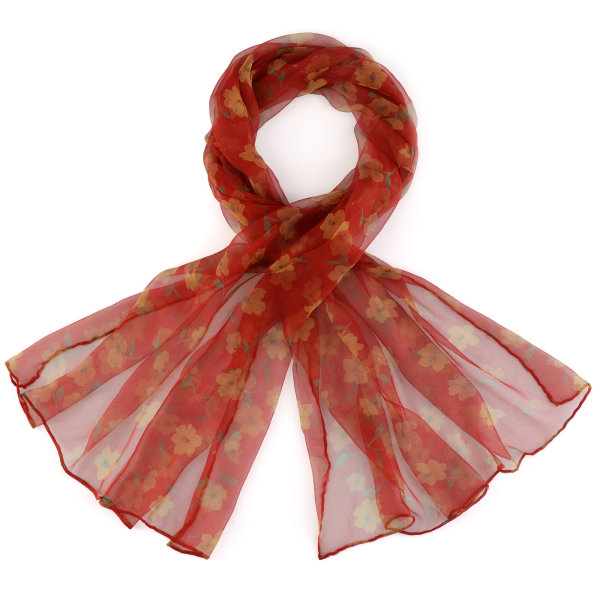 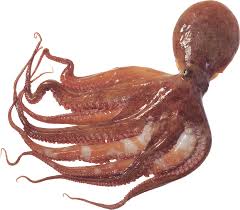 troussefoulardpoulpe